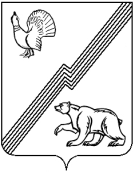 АДМИНИСТРАЦИЯ ГОРОДА ЮГОРСКАХанты-Мансийского автономного округа – Югры ПОСТАНОВЛЕНИЕот 18 декабря 2020 года                                                                                                               № 1877О системе оповещения населения города Югорска об опасностях, возникающих при угрозе возникновения или возникновении чрезвычайных ситуаций природного и техногенного характера, а также при ведении военных действий или вследствие этих действийВ соответствии с пунктом 2 статьи 11 Федерального закона от 21.12.1994 № 68-ФЗ          «О защите населения и территорий от чрезвычайных ситуаций природного и техногенного характера», пунктом 2 статьи 8 Федерального закона от 12.02.1998 № 28-ФЗ «О гражданской обороне», постановлением Правительства Российской Федерации от 30.12.2003 № 794                  «О единой государственной системе предупреждения и ликвидации чрезвычайных ситуаций», совместным приказом Министерства Российской Федерации по делам гражданской обороны, чрезвычайным ситуациям и ликвидации последствий стихийных бедствий и Министерства цифрового развития, связи и массовых коммуникаций Российской Федерации от 31.07.2020      № 578/365 «Об утверждении Положения о системах оповещения населения», Уставом города Югорска, в целях обеспечения своевременного оповещения и информирования населения  города Югорска об угрозе возникновения или о возникновении чрезвычайных ситуаций природного и техногенного характера, об опасностях, возникающих при ведении военных действий или вследствие этих действий:1. Утвердить Положение о системе оповещения населения города Югорска об опасностях, возникающих при угрозе возникновения или возникновении чрезвычайных ситуаций природного и техногенного характера, а также при ведении военных действий или вследствие этих действий (приложение).2. Рекомендовать руководителям организаций, предприятий и учреждений, осуществляющих деятельность на территории города Югорска, принять необходимые меры для обеспечения своевременного оповещения и информирования населения об угрозе возникновения или о возникновении чрезвычайных ситуаций природного и техногенного характера, об опасностях, возникающих при ведении военных действий или вследствие этих действий. 3. Постановление администрации города Югорска от 12.02.2019 № 323 «О системе оповещения и информирования населения города Югорска об угрозе возникновения или              о возникновении чрезвычайных ситуаций природного и техногенного характера, об опасностях, возникающих при ведении военных конфликтов или вследствие этих конфликтов» признать утратившим силу.4.	Опубликовать постановление в официальном печатном издании города Югорска и разместить на официальном сайте органов местного самоуправления города Югорска.5. Настоящее постановление вступает в силу после его официального опубликования, но не ранее 01.01.2021.6. Контроль за выполнением постановления возложить на начальника отдела по гражданской обороне и чрезвычайным ситуациям, транспорта и связи администрации города Югорска А.В. Максименюка.Глава города Югорска                                                                                                 А.В. Бородкин                                                                                                                                 Приложениек постановлениюадминистрации города Югорскаот 18 декабря 2020 года № 1877Положение 
о системе оповещения населения города Югорска об опасностях,возникающих при угрозе возникновения или  возникновении чрезвычайных ситуаций природного и техногенного характера, а также при ведении военных действий или вследствие этих действий1. Общие положения1.1. Настоящее Положение о системе оповещения населения города Югорска об опасностях, возникающих при угрозе возникновения или  возникновении чрезвычайных ситуаций природного и техногенного характера, а также при ведении военных действий или вследствие этих действий (далее - Положение), разработано в целях реализации федеральных законов от 21.12.1994 № 68-ФЗ «О защите населения и территорий от чрезвычайных ситуаций природного и техногенного характера», от 12.02.1998 № 28-ФЗ «О гражданской обороне», от 07.07.2003 № 126-ФЗ «О связи», постановления Правительства Российской Федерации от 30.12.2003 № 794 «О единой государственной системе предупреждения и ликвидации чрезвычайных ситуаций», совместного приказа Министерства Российской Федерации по делам гражданской обороны, чрезвычайным ситуациям и ликвидации последствий стихийных бедствий и Министерства цифрового развития, связи и массовых коммуникаций Российской Федерации от 31.07.2020 № 578/365 «Об утверждении Положения о системах оповещения населения», Уставом города Югорска.      1.2. Настоящее Положение определяет назначение, задачи и требования к системам оповещения населения, порядок их задействования и поддержания в состоянии постоянной готовности (далее - система оповещения).1.3. Оповещение населения о чрезвычайных ситуациях – это доведение до населения города Югорска сигналов оповещения и экстренной информации об опасностях, возникающих при угрозе возникновения или возникновении чрезвычайных ситуаций природного и техногенного характера, а также при ведении военных действий или вследствие этих действий, о правилах поведения населения и необходимости проведения мероприятий по защите.Сигнал оповещения является командой для проведения мероприятий по гражданской обороне и защите населения от чрезвычайных ситуаций природного и техногенного характера руководителя гражданской обороны города Югорска и единой государственной системы предупреждения и ликвидации чрезвычайных ситуаций (далее – РСЧС), а также для применения населением города Югорска средств и способов защиты.1.4. Система оповещения населения города Югорска включается в систему управления гражданской обороной (далее – ГО) и сил РСЧС, обеспечивающей доведение до населения города Югорска, органов управления и сил РСЧС сигналов оповещения и (или) экстренной информации, и состоит из комбинации взаимодействующих элементов, состоящих из специальных программно-технических средств оповещения, средств комплексной системы экстренного оповещения населения, а также обеспечивающих её функционирование каналов, линий связи и сетей передачи данных единой сети электросвязи Российской Федерации.                             2. Структура и задачи систем оповещения2.1. В рамках Югорского городского звена территориальной подсистемы Ханты-Мансийского автономного округа – Югры единой государственной системы предупреждения и ликвидации чрезвычайных ситуаций в соответствии с законодательством Российской Федерации создаётся муниципальная автоматизированная система централизованного оповещения (далее – муниципальная система оповещения).2.2. Основной задачей муниципальной системы оповещения является обеспечение доведения сигналов оповещения и экстренной информации до:- главы города Югорска – председателя комиссии по предупреждению и ликвидации чрезвычайных ситуаций и обеспечению пожарной безопасности администрации города Югорска;- органов управления уполномоченных на решение задач в области защиты населения и территорий от чрезвычайных ситуаций и (или) гражданской обороны при органах местного самоуправления города Югорска;- сил Югорского городского звена территориальной подсистемы Ханты-Мансийского автономного округа – Югры единой государственной системы предупреждения и ликвидации чрезвычайных ситуаций;- единой дежурно-диспетчерской службы города Югорска;- людей, находящихся на территории города Югорска.3. Порядок создания, совершенствования, реконструкции и поддержания
в готовности к использованию систем оповещения3.1. Муниципальная система оповещения создается, совершенствуется и поддерживается в состоянии постоянной готовности к использованию в соответствии с законодательством Российской Федерации. 3.2. Администрация города Югорска организует функционирование и развитие муниципальной системы оповещения, осуществляет создание и поддержание в состоянии постоянной готовности к использованию ее технических средств.3.3. Муниципальная система оповещения создаётся и поддерживается в постоянной готовности к использованию администрацией города Югорска.3.4. Муниципальная система оповещения является составной частью системы оповещения регионального уровня и организационно, технически и программно с ней совместима.3.5. Муниципальная система оповещения обеспечивает циркулярное доведение сигналов и информации оповещения.3.6. В целях поддержания в готовности систем оповещения Главное управление Министерства Российской Федерации по делам гражданской обороны, чрезвычайным ситуациям и ликвидации последствий стихийных бедствий по Ханты-Мансийскому автономному округу – Югре совместно с Департаментом гражданской защиты населения Ханты-Мансийского автономного округа – Югры планируют, а администрация города Югорска  проводит проверку системы оповещения.3.7. Техническое обслуживание средств оповещения организуется администрацией города Югорска и осуществляется предприятиями связи и вещания на договорных условиях.    4. Порядок использования систем оповещения4.1. Задействование муниципальной системы оповещения  проводится в соответствии с решением Главного управления Министерства Российской Федерации по делам гражданской обороны, чрезвычайным ситуациям и ликвидации последствий стихийных бедствий по Ханты-Мансийскому автономному округу – Югре и Департаментом гражданской защиты населения Ханты-Мансийского автономного округа – Югры.4.2. Распоряжения на задействование муниципальной  системы оповещения отдаются  руководителем гражданской обороны.4.3. Непосредственные действия по задействованию муниципальной системы оповещения осуществляет единая дежурно-диспетчерская служба города Югорска, дежурные службы организаций связи, привлекаемые к обеспечению оповещения.4.4. Органы повседневного управления Югорского городского звена территориальной подсистемы Ханты-Мансийского автономного округа – Югры единой государственной системы предупреждения и ликвидации чрезвычайных ситуаций, получив информацию или сигналы оповещения, подтверждают их получение, немедленно доводят их до руководителей органов управления, сил и средств гражданской обороны организаций в соответствии с установленным порядком.4.5. Единая дежурно-диспетчерская служба города Югорска выполняет комплекс организационно-технических мероприятий по исключению несанкционированного задействования систем оповещения населения города Югорска.5. Сигналы оповещения5.1. Для оповещения населения установлен единый предупредительный сигнал «Внимание всем!». Сигнал подается с помощью включения электросирен, акустических сирен, громкоговорителей, производственных гудков и других сигнальных средств. Услышав сигнал, необходимо включить радио, телевизоры, громкоговорители и прослушать сообщение. Действовать дальше согласно полученным инструкциям и рекомендациям.5.2. Сигнал оповещения и экстренная информация передаётся непосредственно с рабочего места единой дежурно – диспетчерской службы города Югорска.5.3. Рассмотрение вопроса об организации оповещения населения и сроки оповещения осуществляются комиссией по предупреждению и ликвидации чрезвычайных ситуаций и обеспечению пожарной безопасности при администрации города Югорска.6. Порядок финансирования систем оповещения6.1. Финансирование создания, совершенствования (реконструкции) и эксплуатационно-технического обслуживания систем оповещения, осуществляется в соответствии с законодательством Российской Федерации, муниципальными правовыми актами города Югорска. 